             г. Петропавловск-КамчатскийВнести в распоряжение Министерства имущественных и земельных отношений Камчатского края от 30.04.2019 № 164-р (далее – распоряжение) следующие изменения:подпункт «б» пункта 2 изложить в следующей редакции:«б) цена продажи Имущества: 9 240 000 (Девять миллионов двести сорок тысяч) рублей 00 копеек без учета налога на добавленную стоимость (установлена на основании отчета об оценке № 1903-0157Л от 02.04.2019г., подготовленного ООО «Камчатская Лаборатория Экспертизы и Оценки»), в том числе:8 945 000 (Восемь миллионов девятьсот сорок пять тысяч) рублей 00 копеек – цена нежилых помещений поз. 1, 6-8, 16, 18-21, 23, 49-50 первого этажа в здании магазина «Океан» с кадастровым номером 41:01:0010114:4192. Основные характеристики: нежилые помещения площадью 218,90 кв.м., местонахождение: Камчатский край, г. Петропавловск–Камчатский, ул. Тушканова, д. 6;295 000 (Двести девяносто пять тысяч) рублей 00 копеек – цена доли в праве общей долевой собственности 212/1000 на нежилые помещения поз. 10-15, 22 первого этажа в здании магазина «Океан» с кадастровым номером 41:01:0010114:4113. Основные характеристики: доля в праве общей долевой собственности 212/1000 на нежилые помещения площадью 31,90 кв.м., местонахождение: Камчатский край, г. Петропавловск–Камчатский, ул. Тушканова, д. 6.;».ВрИО Министра						   			  В.В. БалакаевЛИСТ СОГЛАСОВАНИЯ
к проекту распоряжения 
Министерства имущественных и земельных отношений Камчатского края 
о внесении изменений в распоряжение от 30.04.2019 № 164-р25.06.2019г.
Исполнитель: Бардина Алёна Валерьевна
тел. (4152) 42-68-00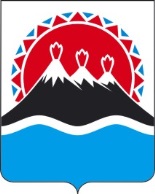 МИНИСТЕРСТВО ИМУЩЕСТВЕННЫХ И ЗЕМЕЛЬНЫХ ОТНОШЕНИЙ КАМЧАТСКОГО КРАЯ РАСПОРЯЖЕНИЕ01.07.2019№254-рНачальник отдела экономического анализа, корпоративных отношений и приватизацииИ.В. Мищенко